Publicité Conformément au Cahier des Clauses Administratives de l'Accord-Cadre et afin d’apporter aux stagiaires et au grand public une information sur le financement de l’action de formation qu’ils suivent, il appartient aux organismes de formation de les informer du financement par la Région Centre–Val de Loire, mais également de tous les co-financements (Fonds européens, financements de l’Etat : Plan d’investissement dans les compétences, Plan de relance etc).SUR L’ENSEMBLE DU PRFPacte Régional d’Investissement dans les Compétences (PRIC)Les logos du PRIC « Investir dans vos compétences », doivent figurer sur l’ensemble des documents de communication à destination des publics concernant les Parcours Métiers, les Visas, « Alpha-FLE/FLI-Ran », les Visas+, PSMJ (Personnes Placées Sous Main de Justice). En cas de cofinancement par des fonds européens, ils figurent aux côtés des logos européens (cf. ci-dessous règles de communication énoncées pour les Parcours Métiers éligibles au financement européen).  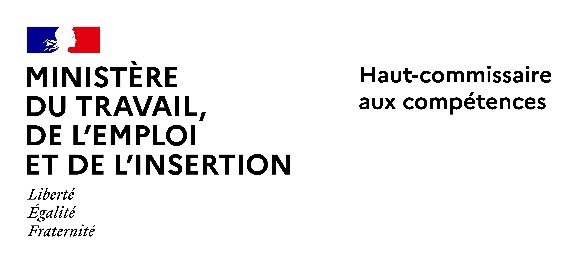 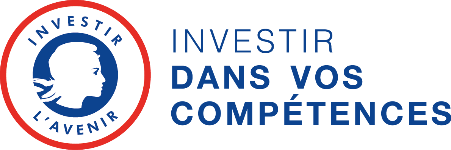 PARCOURS METIERS non éligibles au financement européen Le titulaire du marché et ses sous-traitants porteront sur tous les documents de communication, sites internet et articles de presse relatifs à l’action de formation, la mention :« Formation organisée avec le concours financier de la Région Centre – Val de Loire et de l’Etat dans le cadre du Pacte Régional Investissement pour les Compétences ».Le logo de la Région doit figurer sur l’ensemble des documents de communication à destination des publics conformément à la charte graphique disponible sur le site internet de la Région.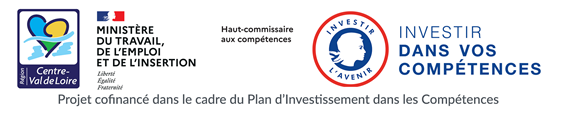 PARCOURS METIERS éligibles au financement européen Le cofinancement européen fera l’objet d’une notification particulière. Rendre visible au plus grand nombre la contribution de l’Union Européenne sur le territoire régional est une obligation légale pour chaque porteur de projet bénéficiant d’une subvention européenne dans le cadre du FSE+ et du Fonds Social Européen et - Initiative pour l’Emploi des Jeunes (FSE-IEJ). Le titulaire de l’accord-cadre, ses cotraitants et ses sous-traitants devront informer du financement des fonds structurels.Les mentions du financement et les bandeaux correspondants ci-dessous, devront figurer sur les documents internes, sites internet, articles et autres supports de l'action. ACTIONS CO-FINANCEES FONDS SOCIAL EUROPEEN« Formation organisée avec le concours financier de la Région Centre – Val de Loire et de : l’Union européenne. L’Europe s’engage en région Centre-Val de Loire avec le Fonds Social Européenl’Etat dans le cadre du Pacte Régional Investissement pour les Compétences »ainsi que le libellé de l’action de formation / dates / lieux.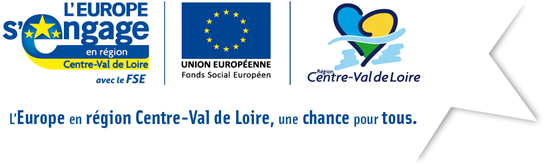 ACTIONS CO-FINANCEES FSE-IEJ« Formation organisée avec le concours financier de la Région Centre – Val de Loire et de : l’Union européenne. L’Europe s’engage en région Centre-Val de Loire avec le Fonds Social Européen et l’Initiative pour l’Emploi des Jeunesl’Etat dans le cadre du Pacte Régional Investissement pour les Compétences »ainsi que le libellé de l’action de formation / dates / lieux.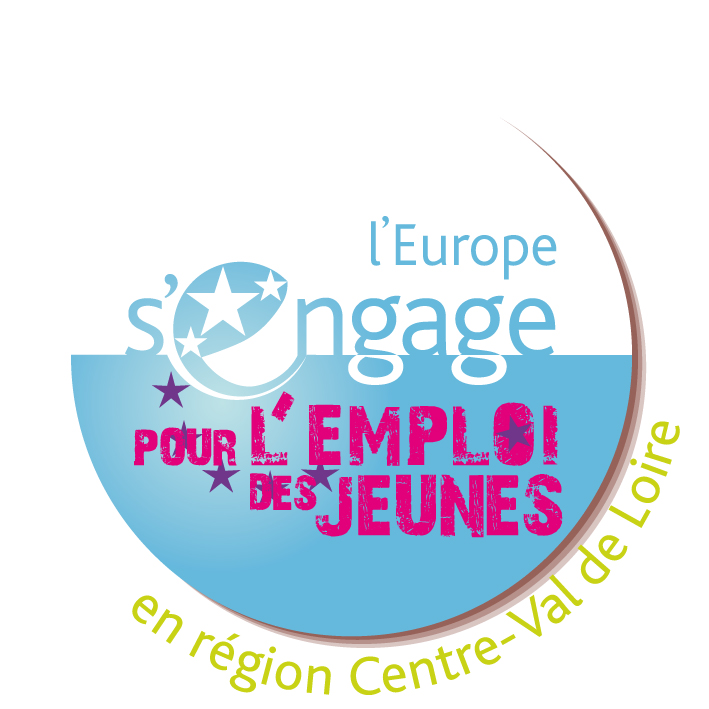 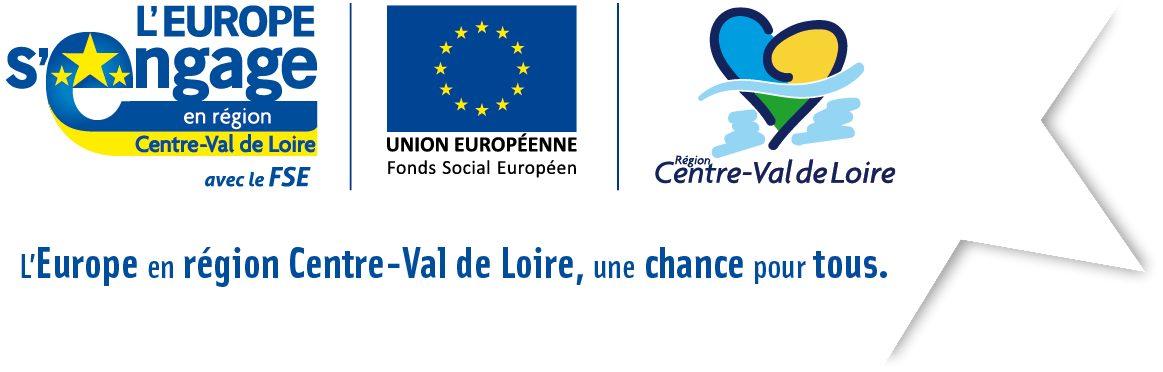 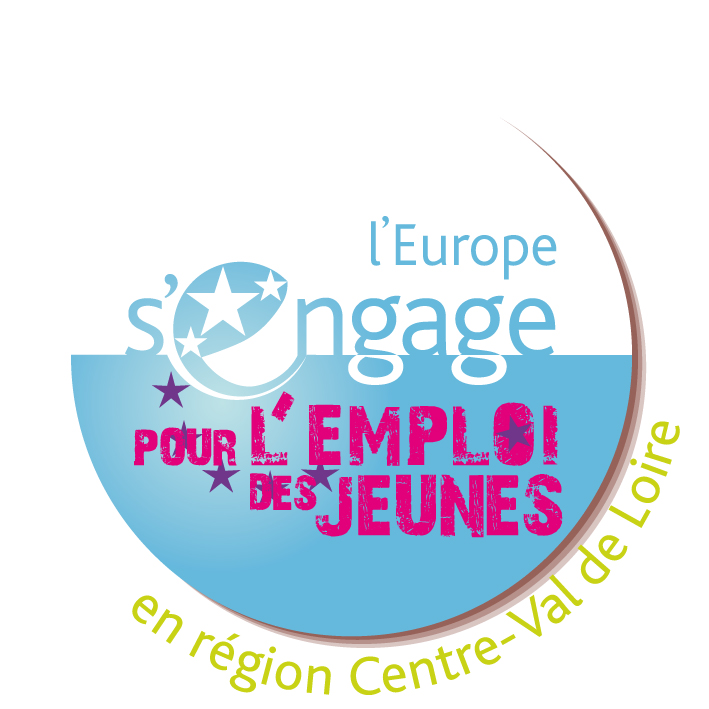 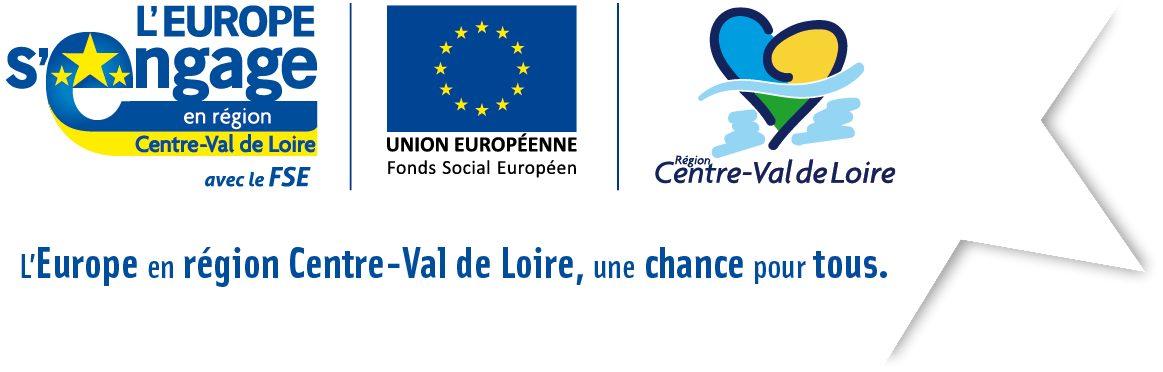 Visas, Visas+, “Alpha, FLE/FLI, Ran”, PSMJLe titulaire de l’accord-cadre, ses cotraitants et ses sous-traitants porteront sur tous les documents, sites internet et articles de presse relatifs à l’action de formation, la mention :« Formation organisée avec le concours financier de la Région Centre – Val de Loire et de l’Etat dans le cadre du Pacte Régional Investissement pour les Compétences ».Le logo de la Région doit figurer sur l’ensemble des documents de communication à destination des publics conformément à la charte graphique disponible sur le site internet de la Région.Le logo libres savoirs sera apposé à côté des logos Région Centre-Val de Loire, Etat et Investir dans vos compétences pour les Visas.Communication au titre du Service Public Régional de l’OrientationLa captation des publics, en amont des formations, nécessite une stratégie de communication de la part des organismes de formation portant sur plusieurs axes :  Diffuser une information adaptée et la plus large possible en amont de la formation pour cibler les futur(e)s candidat(e)s ;Afficher des informations actualisées (dates, lieux, nombre de places…) sur les formations à venir pour garantir un positionnement de qualité ;Déployer une communication dynamique pour susciter l’intérêt et le recrutement des candidat(e)s ;Respecter les obligations de publicité des financeurs. Elargir les canaux de diffusion de l’offre de formationL’organisme de formation afin de répondre aux enjeux lié la place du stagiaire acteur et moteur de son projet (notamment du positionnement autonome, même si la Région privilégie l’option d’une orientation construite avec les réseaux de professionnel(le)s de l’orientation) devra s’impliquer dans la diffusion de l’offre de formation :Adresser l’information sur leur offre de formation à tous les membres du Service public régional d’orientation sur le territoire concerné http://www.etoile.regioncentre.fr/GIP/site/etoilepro/accueiletoilepro/animation-des-reseaux/cooperation-reseaux/spo-sproContribuer à l’espace professionnel sur le site Etoile qui permet l’affichage des actualités du territoires :http://www.etoile.regioncentre.fr/GIP/site/etoilepro/accueiletoilepro.L’entrée par département favorise des focus sur les organismes et les structures d’orientation à travers la valorisation d’actions et des stagiaires du territoireAssurer un affichage de l’offre par le biais des réseaux sociaux, notamment des sites relevant de l’économie collaborative et par voie de presse, permettant également à des employeurs potentiels d’en avoir connaissance et de se montrer intéressés par l’accueil de stagiaires